УТВЕРЖДАЮ Председатель Общественного совета при Исполнительном комитете муниципального образования город абережные Челны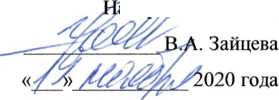 Результаты независимой оценки качества условий по оказанию услуг в области культурымуниципальное автономное учреждение культуры «Русский драматический театр «Мастеровые»(наименование организации)
город Набережные Челны Республики ТатарстанВыводы и предложения независимых экспертовпо результатам независимой оценки качества условий
по оказанию услуг в области культурымуниципальное автономное учпеждение культуры «Русский драматический театр «Мастеровые»(наименование организации)
города Набережные Челны Республики ТатарстанЗданию требуется капитальный ремонт в связи с износом. Первоочередно в ремонте нуждаются кровля, гопительная система, канализационная система, электропроводка, служебные и технические помещения.-Необходимо пополнить и обновить материально-техническую базу (проекторы, принтеры, ноутбуки для этрудников)Необходимо произвести замену кресел в зрительном зале.№i/nПоказателиИсточникинформацииРезультаты по учреждениюЕдиница измерения (значение показателя)Результаты (итоговое значение показателя)Открытость и доступность информации об организацииОткрытость и доступность информации об организацииОткрытость и доступность информации об организацииОткрытость и доступность информации об организацииОткрытость и доступность информации об организацииОткрытость и доступность информации об организации1.1.Соответствие информации о деятельности организации социальной сферы, размещенной на общедоступных информационных ресурсах, ее содержанию и порядку (форме), установленным законодательными и иными нормативными правовыми актами Российской ФедерацииОфициальный сайт организации на https://russdramteatr.ru30 баллов.1.1Соответствие информации о деятельности организации социальной сферы, размещенной на информационных стендах в помещении организации социальной сферы, ее содержанию и порядку (форме), установленным нормативными правовыми актами.Стенды учрежденийОбъем информации (количество материалов/единиц информации), размещенной на информационных стендах в помещении организации по отношению к количеству материалов, размещение которых установлено нормативными правовыми актами15 баллов.1.2Соответствие информации о деятельности организации социальной сферы, размещенной на официальном сайте организации социальной сферы, ее содержанию и порядку (форме), установленным нормативными правовыми актами.Официальный сайт организации httns://russdramteatr.ruОбъем информации (количество материалов/единиц информации), размещенной на официальном сайте организации по отношению к количеству материалов, размещение которых установлено нормативными правовыми актами15 баллов.2.Наличие на официальном сайте организации социальной сферы информации о дистанционных способах обратной связи и взаимодействия с получателями услуг и их функционированиеОфициальный сайт организации https://russdramteatr.ru мониторинг телефонных звонков и электронных писем в организацию30 баллов.2.1Наличие и функционирование на официальном сайте организации информации о дистанционных способах взаимодействия с получателями услуг: телефона; электронной почты; электронных сервисов (форма для подачи электронного обращения (жалобы, предложения), получение консультации по оказываемым услугам и пр.); раздела «Часто задаваемые вопросы»; технической возможности выражения получателем услуг мнения о качестве условий оказания услуг организацией социальной сферы (наличие анкеты для опроса граждан или гиперссылки на нее); иного дистанционного способа взаимодействия.Официальный сайт организации httns://russdramteatr.ru мониторинг телефонных звонков и электронных писем в организациюКоличество функционирующих дистанционных способов взаимодействия (от одного до трех способов включительно)30 баллов1.3.Доля получателей услуг, удовлетворенных открытостью, полнотой и доступностью информации о деятельности организации социальной сферыИзучение мнения посетителей организации, зрителей40 баллов.3.1Удовлетворенность качеством, полнотой и доступностью информации о деятельности организации социальной сферы, размещенной на информационных стендах в помещении организации социальной сферы.Изучение мнения посетителей организации, зрителей20 баллов.3.2.Удовлетворенность качеством, полнотой и доступностью информации о деятельности организации социальной сферы, размещенной на официальном сайте организации социальной сферы в сети «Интернет».Изучение мнения посетителей организации, зрителей20 балловJ9,6100 баллов100 балловI. Критерий комфортности условий предоставления услуги, в том числе время ожидания ее предоставленияI. Критерий комфортности условий предоставления услуги, в том числе время ожидания ее предоставленияI. Критерий комфортности условий предоставления услуги, в том числе время ожидания ее предоставленияI. Критерий комфортности условий предоставления услуги, в том числе время ожидания ее предоставленияI. Критерий комфортности условий предоставления услуги, в том числе время ожидания ее предоставленияI. Критерий комфортности условий предоставления услуги, в том числе время ожидания ее предоставления2.1.Обеспечение в организации социальной сферы комфортных условий предоставления услугСтатотчет организации, отчет о результатах самообследования, визуальный осмотр50 баллов2.1.1Наличие комфортных условий для предоставления услуг, например: наличие комфортной зоны отдыха (ожидания), оборудованной соответствующей мебелью; наличие и понятность навигации внутри организацииСтатотчет организации, отчет о результатах самообследования,Наличие пяти и более комфортных условий для предоставления услуг50 балловсоциальной сферы; наличие и доступность питьевой воды; наличие и доступность санитарно-гигиенических помещений; санитарное состояние помещений организации социальной сферы; транспортная доступность (возможность доехать до организации социальной сферы на общественном транспорте, наличие парковки); доступность записи на получение услуги (по телефону, на официальном сайте организации социальной сферы в сети Интернет, посредством Единого портала государственных и муниципальных услуг, при личном посещении в регистратуре или у специалиста организации социальной сферы и пр.); иные параметры комфортных условий, установленные ведомственным актом уполномоченного федерального органа исполнительной власти.визуальный осмотр1.3.Доля получателей услуг удовлетворенных комфортностью предоставления услуг организацией социальной сферыИзучение мнения посетителей организации, зрителей50 баллов3.1Удовлетворенность комфортностью предоставления услуг организацией социальной сферы.Изучение мнения посетителей организации, зрителей50 баллов100 баллов100 баллов1. Критерии доступности услуг для инвалидов1. Критерии доступности услуг для инвалидов1. Критерии доступности услуг для инвалидов1. Критерии доступности услуг для инвалидов1. Критерии доступности услуг для инвалидов1. Критерии доступности услуг для инвалидов.1.Оборудование помещений организации социальной сферы и прилегающей к ней территории с учетом доступности для инвалидовСтатотчет организации, отчет о результатах самообследования, визуальный осмотр30 баллов1.1Наличие в помещениях организации социальной сферы и на прилегающей к ней территории: оборудованных входных групп пандусами (подъемными платформами); выделенных стоянок для автотранспортных средств инвалидов; адаптированных лифтов, поручней, расширенных дверных проемов; сменных кресел- колясок; специально оборудованных санитарно- гигиенических помещений в организации социальной сферы.Статотчет организации, отчет о результатах самообследования, визуальный осмотрВ наличии условия доступности для инвалидов25 баллов.2Доля получателей услуг, удовлетворенных доступностью услуг для инвалидовИзучение мнения посетителей40 балловорганизации,зрителей3.2.1Удовлетворенность доступностью услуг для инвалидов Число получателей услуг-инвалидов, удовлетворенных доступностью услуг для инвалидов, по отношению к числу опрошенных получателей услуг- инвалидов, ответивших на соответствующий вопрос анкетыИзучение мнения посетителей организации, зрителей35 баллов3.3Обеспечение в организации социальной сферы условий доступности, позволяющих инвалидам получать услуги наравне с другимиСтатотчет организации, отчет о результатах самообследования, визуальный осмотр30 баллов3.1Наличие в организации социальной сферы условий доступности, позволяющих инвалидам получать услуги наравне с другими: дублирование для инвалидов по слуху и зрению звуковой и зрительной информации; дублирование надписей, знаков и иной текстовой и графической информации знаками, выполненными рельефно-точечным шрифтом Брайля; возможность предоставления инвалидам по слуху (слуху и зрению) услуг сурдопереводчика (тифлосурдопереводчика); наличие альтернативной версии официального сайта организации социальной сферы в сети Интернет для инвалидов по зрению; помощь, оказываемая работниками организации социальной сферы, прошедшими необходимое обучение (инструктирование) по сопровождению инвалидов в помещениях организации социальной сферы и на прилегающей территории; наличие возможности предоставления услуги в дистанционном режиме или на дому.Статотчет организации, отчет о результатах самообследования, визуальный осмотрКоличество условий доступности, позволяющих инвалидам получать услуги наравне с другими (от одного до четырех)25 баллов100 баллов85 балловкритерий доброжелательности, вежливости работников организациикритерий доброжелательности, вежливости работников организациикритерий доброжелательности, вежливости работников организациикритерий доброжелательности, вежливости работников организациикритерий доброжелательности, вежливости работников организациикритерий доброжелательности, вежливости работников организацииДоля получателей услуг, удовлетворенных доброжелательностью, вежливостью работников организации социальной сферы, обеспечивающих первичный контакт и информирование получателя услуги при непосредственном обращении в организацию социальной сферыИзучение мнения посетителей организации, зрителей40 баллов.1.1Удовлетворенность доброжелательностью, вежливостью работников организации социальной сферы, обеспечивающих первичный контакт и информирование получателя услуги (работники справочной, приемного отделения, регистратуры, кассы и прочие работники) при непосредственном обращении в организацию социальной сферы.Изучение мнения посетителей организации, зрителей40 баллов1.2Доля получателей услуг, удовлетворенных доброжелательностью, вежливостью работников организации социальной сферы, обеспечивающих непосредственное оказание услуги при обращении в организацию социальной сферыИзучение мнения посетителей организации, зрителей40 баллов.2.1Удовлетворенность доброжелательностью, вежливостью работников организации социальной сферы, обеспечивающих непосредственное оказание услуги (врачи, социальные работники, работники, осуществляющие экспертно-реабилитационную диагностику, преподаватели, тренеры, инструкторы, библиотекари, экскурсоводы и прочие работники) при обращении в организацию социальной сферы.Изучение мнения посетителей организации, зрителей40 баллов1.3.Доля получателей услуг, удовлетворенных доброжелательностью, вежливостью работников организации социальной сферы при использовании дистанционных форм взаимодействияИзучение мнения посетителей организации, зрителей20 баллов.3.1Удовлетворенность доброжелательностью, вежливостью работников организации социальной сферы при использовании дистанционных форм взаимодействия (по телефону, по электронной почте, с помощью Электронных сервисов (подачи электронного обращения (жалобы, предложения), получения консультации по оказываемым услугам и пр.).Изучение мнения посетителей организации, зрителей20 баллов100 баллов100 балловКритерий удовлетворенности условиями оказания услугКритерий удовлетворенности условиями оказания услугКритерий удовлетворенности условиями оказания услугКритерий удовлетворенности условиями оказания услугКритерий удовлетворенности условиями оказания услугКритерий удовлетворенности условиями оказания услуг5.1Доля получателей услуг, которые готовы рекомендовать организацию социальной сферы родственникам и знакомым (могли бы ее рекомендовать, если бы была возможность выбора организации социальной сферы)Изучение мнения посетителей организации, зрителей30 баллов5.1.1Готовность получателей услуг рекомендовать организацию социальной сферы родственникам и знакомым.Изучение мнения посетителей организации, зрителей29 балловi.2Доля получателей услуг, удовлетворенных организационными условиями предоставления услугИзучение мнения посетителей организации, зрителей20 баллов.2.1Удовлетворенность получателей услуг организационными условиями оказания услуг, например: наличием и понятностью навигации внутри организации социальной сферы; графиком работы организации социальной сферы (подразделения, отдельных специалистов, графиком прихода социального работника на дом и пр.).Изучение мнения посетителей организации, зрителей20 баллов5.3Доля получателей услуг, удовлетворенных в целом условиями оказания услуг в организации социальной сферыИзучение мнения посетителей организации, зрителей50 баллов.3.1Удовлетворенность получателей услуг в целом условиями оказания услуг в организации социальной сферы.Изучение мнения посетителей организации, зрителей50 баллов100 баллов99 балловИтоговое значение в части показателей, характеризующих общий критерий оценкиИтоговое значение в части показателей, характеризующих общий критерий оценкиИтоговое значение в части показателей, характеризующих общий критерий оценки[тоговое суммарное значение по совокупности общих критериев в части оказателей, характеризующих общие критерии оценки по организации[тоговое суммарное значение по совокупности общих критериев в части оказателей, характеризующих общие критерии оценки по организации[тоговое суммарное значение по совокупности общих критериев в части оказателей, характеризующих общие критерии оценки по организации484 балла